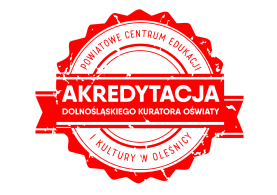 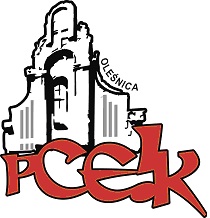 Z A P R O S Z E N I E
na szkolenie online Temat przewodni sieci:
 Rola i zadania dyrektora w zmieniającej się szkoleTemat V spotkania: „Podsumowanie działalności szkoły w związku z klasyfikacją śródroczną 2021/2022 z uwzględnieniem nauczania zdalnego”Termin V spotkania: 21 stycznia 2022 r. o godz. 10.00-13.00Adresaci: dyrektorzy, wicedyrektorzy placówek oświatowychKoordynator sieci:  Roman Lorens – konsultant PCEiK ds. zarządzania placówką oświatową. Specjalista 
w zakresie  zarządzania oświatą. Autor ponad 100 publikacji z zakresu nadzoru pedagogicznego i zarządzania  szkołą. Promotor reformy programowej oświaty MEN oraz ekspert MEN w  projekcie „Wdrożenie podstawy programowej kształcenia ogólnego w poszczególnych typach szkół  ze szczególnym uwzględnieniem II i IV 
etapu edukacyjnego”. Kilkunastoletnie doświadczenia trenerskie  jako wykładowca na kursach kwalifikacyjnych dla kierowniczej kadry oświatowej w zakresie zarządzania oraz szkoleniach dla dyrektorów 
i nauczycieli.Czas trwania:   4 godziny dydaktyczneMiejsce spotkania: Spotkanie na platformie Microsoft Teams – uczestnik otrzyma dostęp: login i hasło 
do spotkania, po wypełnieniu i przesłaniu zgłoszenia udziału: https://forms.gle/8HxmUXDQ22xjcZ2C8Cel główny:  Przygotowanie dyrektorów i wicedyrektorów do odbycia zebrania klasyfikacyjnego rady pedagogicznej 
w trybie ograniczonego funkcjonowania szkoły. Program spotkania:Kompetencje i zadania rady pedagogicznej związane z klasyfikacją śródroczną.Klasyfikacja śródroczna uczniów w aspekcie obowiązujących przepisów prawa oświatowego.Budowa i treść uchwały rady pedagogicznej w sprawie klasyfikacji śródrocznej uczniów.Podsumowanie pracy szkoły – zadania dyrektora i innych nauczycieli pełniących funkcje kierownicze.Ogólne wnioski dyrektora z pełnionego nadzoru pedagogicznego.Przykładowy porządek zebrania rady pedagogicznej w sprawie klasyfikacji śródrocznej.Przykłady dokumentów: uchwały w sprawie klasyfikacji śródrocznej, informacje o działalności szkoły 
w różnych obszarach.Warunki udziału w spotkaniach SWIS:Nauczyciele, zgłaszający się do pracy w sieci, deklarują  udział  we wszystkich zaplanowanych spotkaniach. Nauczyciele należący do SWIS mogą korzystać z proponowanych szkoleń w ramach sieci 
oraz materiałów zamieszczanych przez koordynatora na platformie Moodle.Na wszystkie spotkania sieci obowiązuje jedno zgłoszenie (formularz).UCZESTNICY PO ZAKOŃCZENIU PRAC SIECI OTRZYMAJĄ ZAŚWIADCZENIA.Odpłatność:nauczyciele z placówek oświatowych prowadzonych przez Miasta i Gminy, które podpisały 
z PCEiK porozumienie w sprawie finansowania doskonalenia zawodowego nauczycieli na 2022 rok   oraz z placówek prowadzonych przez Starostwo Powiatowe w Oleśnicy – bezpłatnie.nauczyciele z placówek oświatowych prowadzonych przez Miasta i Gminy, które nie podpisały                z PCEiK porozumienia w sprawie finansowania doskonalenia zawodowego nauczycieli na 2022 rok,  nauczyciele z placówek niepublicznych – jedno spotkanie sieci: 2 godziny dydaktyczne – 60 zł,3-4 godziny dydaktyczne – 80 zł, 5-6 godzin dydaktycznych – 100 zł. Warunki udziału w formie doskonalenia dla uczestników spoza sieci:Osoby zainteresowane udziałem w formie doskonalenia prosimy o przesyłanie zgłoszeń do 19.01.2022 r. Zgłoszenie na szkolenie następuje poprzez wypełnienie formularza.Za udział w jednym spotkaniu obowiązuje opłata:
- z porozumienia 50 zł
- bez porozumienia 100 zł  Wpłaty na konto bankowe Numer konta: 26 9584 0008 2001 0011 4736 0005Rezygnacja z udziału w formie doskonalenia musi nastąpić w formie pisemnej (np. e-mail), najpóźniej 
na 3 dni robocze przed rozpoczęciem szkolenia. Rezygnacja w terminie późniejszym wiąże się 
z koniecznością pokrycia kosztów organizacyjnych w wysokości 50%. Nieobecność na szkoleniu lub konferencji nie zwalnia z dokonania opłaty.